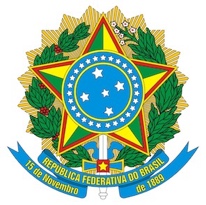 MINISTÉRIO DA EDUCAÇÃO
UNIVERSIDADE FEDERAL FLUMINENSEPró-Reitoria de Gestão de PessoasREQUERIMENTO PARA CANCELAMENTO DE AUXÍLIO TRANSPORTESenhor(a) Pró-Reitor(a),Eu, _______________________________________________________, matriculado sob o número SIAPE____________________, venho requerer a V.S.ª o cancelamento do benefício de auxílio transporte. Nestes termos, peço deferimento._________________, _____ de ___________________ de _________._____________________________Assinatura do(a) servidor(a) 